Watch the embedded Economist Video on geographypods and complete note taking around the central image beneath.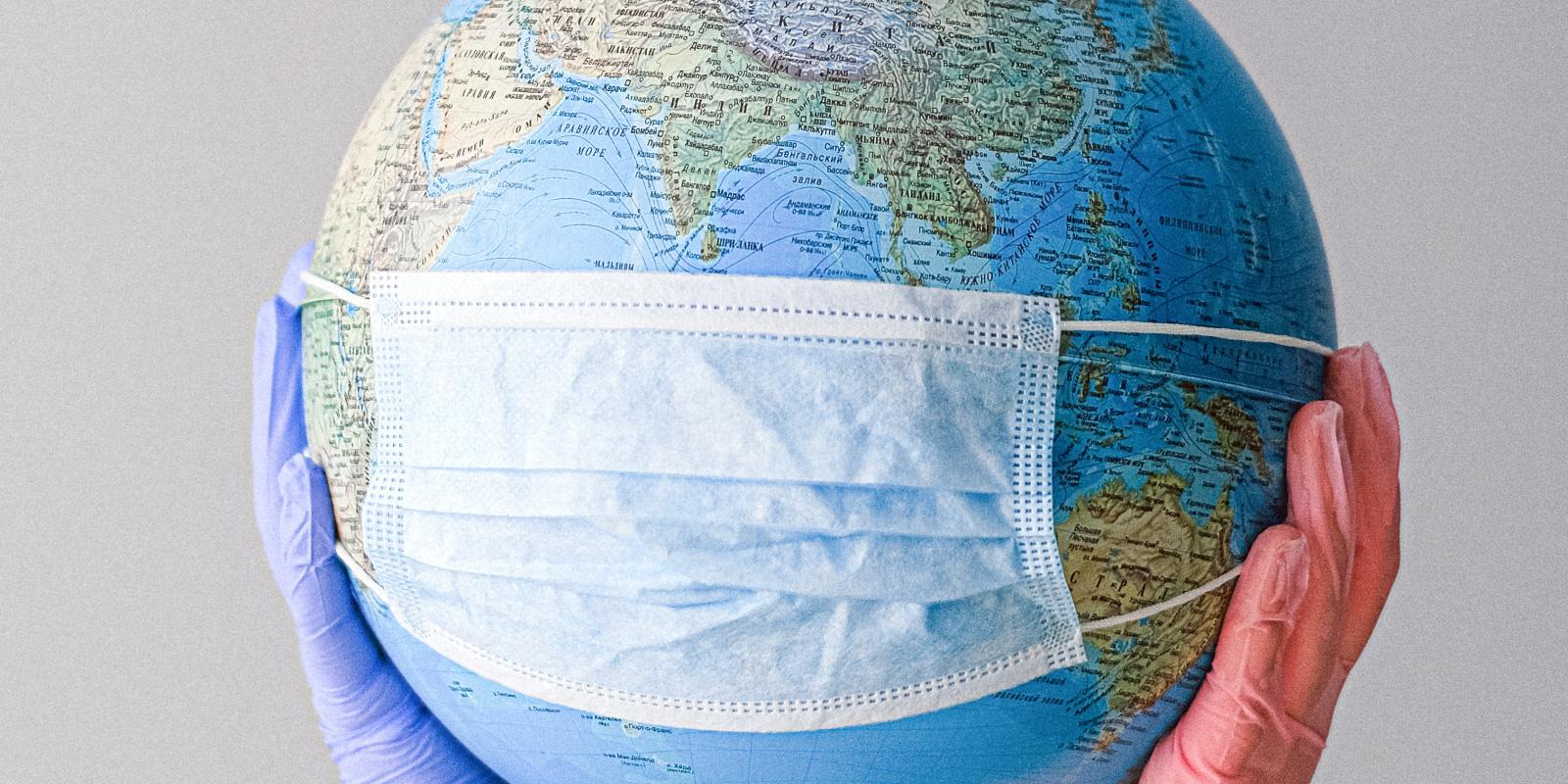 IB Geography Global Interactions – Will COVID-19 Kill Globalization? – Note Taking Frame